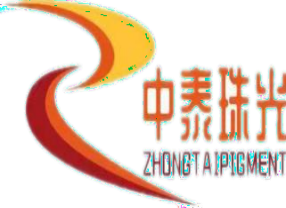 Coloron Pigment(Code:SW700AY)Zhongshan Zhongtai Pigment Co.,LtdWebsite: http://www.zsztyl.com	E-mail: zhongtaiyanliao@163.comAssaySpec. ValuesTest MethodSynthetic Fluorphlogopite 70.0-74.0% CRTM-51TiO2 26.0-32.0%CRTM-48SnO2 ≤1.0%CRTM-48Particle Size10-30 µmCRTM-42PH Value4.0-9.0CRTM-45Density:2.8-3.4g/cm3CRTM-47Oil absorption50-100g/100gCRTM-46